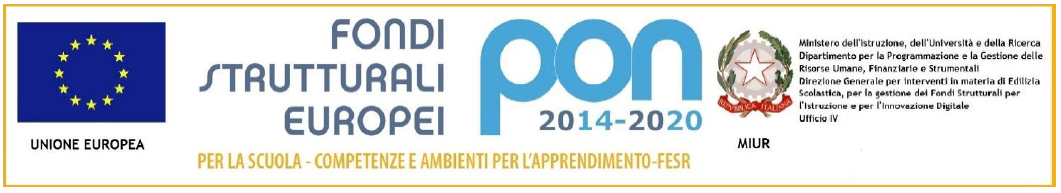 										Limbiate, 07/09/2020COMUNICAZIONE AI GENITORIOggetto: linee guida per l’avvio anno scolastico 2020/21 Gentili GENITORI, il rientro a settembre è garantito in presenza a tutti gli studenti, nel rispetto delle indicazioni contenute nel documento del Comitato Tecnico Scientifico, di seguito riassunte, salvo nuove disposizioni normative. Distanziamento: 1) posizionamento dei banchi rispettando il distanziamento di almeno 1 metro tra le rime buccali (da bocca a bocca) degli studenti. Per la scuola dell’infanzia mantenere gli spazi già in uso senza interazioni fra le varie sezioni. 2) uso della mascherina personale tranne alla scuola dell’infanzia 3) utilizzo degli spazi scolastici all’aperto, dove e quando possibile, per attività didattiche e ricreative. Evitare assembramenti:1) definizione di ingressi/uscite differenziati 2) sospensione di interazioni ed attività tra classi o tra gruppi di classi diverse Rigorosa igiene 1) pulizia costante delle mani, delle superfici, dei materiali e degli spazi comuni 2) aerazione frequente degli ambienti I banchi dovranno essere rigorosamente mantenuti nella posizione in cui vengono trovati nelle aule. Sul pavimento sarà presente un adesivo per ogni banco, che corrisponde alla posizione di una delle due gambe anteriori. Ad ogni classe verranno assegnati il punto di ingresso e di uscita dalla scuola e le modalità di accesso all’aula. Ai genitori non è permesso l’accesso nel cortile della scuola, tranne che all’infanzia, si chiede la massima collaborazione nel rispettare quanto stabilito. Tutti gli alunni, tranne alla scuola dell’infanzia, dovranno utilizzare la propria mascherina personale monouso, e averne una di scorta in cartella, durante gli spostamenti, sia all’interno dell’aula che nelle parti comuni e potranno abbassarla solo nei momenti di lavoro al proprio banco. Ogni classe sarà dotata di un dispenser per disinfettare le mani e sarà cura del docente garantire frequentemente l’aerazione del locale. Non è consentito portare giochi o altri oggetti personali da casa.Non sarà possibile, almeno per il I quadrimestre, svolgere lezioni che prevedano attività laboratoriali o di studio a classi aperte e non si potrà permettere la condivisione del materiale anche all’interno della stessa classe. Le famiglie sono tenute a controllare tutte le mattine la temperatura dei figli prima di mandarli a scuola e dovranno tenerli a casa se la temperatura è pari o superiori ai 37,5°,  in presenza di affezioni respiratorie o altri sintomi Covid. Inviare tempestiva comunicazione di eventuali assenze per motivi sanitari e al rientro consegnare la documentazione medica (certificato) di buona salute. Seguiranno le circolari specifiche per i vari plessi con indicazioni dettagliate in merito agli ingressi e alle uscite delle classi. Per motivi di sicurezza le uscite anticipate o gli ingressi posticipati potranno avvenire in orario prestabilito a seconda dell’ordine di scuola. Per la secondaria nei cambi ora. Per la Primaria nello spazio dell’intervallo o mensa ( seguendo l’ordine del proprio turno). Per l’infanzia alle 10.30 per gli ingressi; alle 13.00 per le uscite previo avviso telefonico.Durante l’intervallo gli alunni rimarranno nelle proprie aule o usciranno in giardino in punti assegnati alla classe e potranno consumare la merenda, rigorosamente personale. La merenda verrà fornita dal Comune in monoporzione confezionata (il costo è compreso nel costo del pasto).  Non è ammesso alcuno scambio di cibi o bevande. Per evitare frequenti spostamenti è consigliabile l’utilizzo di una borraccia o bottiglietta di acqua personale. Durante gli intervalli, gli alunni potranno recarsi in bagno a turno.L’accesso alla segreteria sarà garantito tutti i giorni, previo appuntamento telefonico o via mail, a partire dal 14/09/2020.I docenti e i genitori devono provvedere ad una costante azione educativa sui minori affinché evitino assembramenti, rispettino le distanze di sicurezza, lavino le mani e/o facciano uso del gel, starnutiscano o tossiscano in fazzoletti di carta usa e getta, evitino di toccare con le mani bocca, naso e occhi.Qualora un alunno si senta male a scuola rivelando i sintomi sopraddetti, sarà immediatamente isolato in un’aula dedicata e attenderà l’arrivo di un famigliare. I genitori o persone da essi delegati, saranno avvisati tempestivamente e dovranno prelevare il minore nel più breve tempo possibile. A tale scopo, è indispensabile garantire la costante reperibilità di un familiare o di un delegato, durante l’orario scolastico.I genitori dei bambini della scuola dell’infanzia non possono accedere all’interno della scuola nei momenti di ingresso e uscita, ma aspettare i figli, che verranno accompagnati dai docenti, all’esterno dell’edificio. Saranno predisposte fasce orarie specifiche per l’inserimento che il genitore è invitato a rispettare rigorosamente    			     						 Il Dirigente Scolastico                                                                                                                   	   Dott. Prof. Alberto Maria Sedini  Il documento è firmato digitalmente ai sensi del   D. Lgs 82/2005 s.m.i. e norme collegate e sostituisce il documento  Cartaceo e la firma autografa.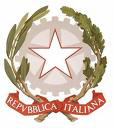 ISTITUTO COMPRENSIVO “F.LLI CERVI”Sede legale e direzione Via Monte Generoso20812 LIMBIATE (MB) - Tel. 0299097421- 029960677 C.F.    COD.MIN. MBIC8GA00D  cod. univoco  UF5AEKMBIC8GA00A@istruzione.it    -   MBIC8GA00A@pec.istruzione.it  - sito: www.iccervilimbiate.gov.it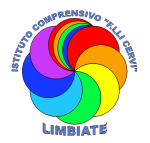 